Luftqualitätsregler EAQ 10Verpackungseinheit: 1 StückSortiment: 
Artikelnummer: 0157.0767Hersteller: MAICO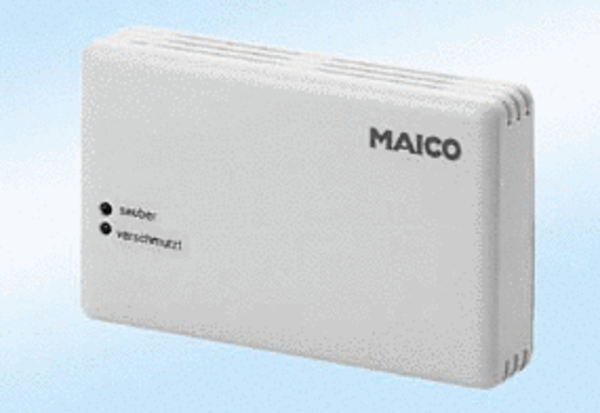 